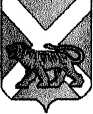 АДМИНИСТРАЦИЯСЕРГЕЕВСКОГО СЕЛЬСКОГО ПОСЕЛЕНИЯПОГРАНИЧНОГО МУНИЦИПАЛЬНОГО РАЙОНАПРИМОРСКОГО КРАЯРАСПОРЯЖЕНИЕ                                   13.08.2018                                            с. Сергеевка                                                  № 31-рО проведении с жителями Сергеевского сельского поселения информационных встреч главой Пограничного муниципального района и главой сельского поселенияВ соответствии с Федеральным законом от 06.10.2003 №131-ФЗ «Об общих принципах организации местного самоуправления в Российской Федерации», Уставом Сергеевского сельского поселения Пограничного муниципального района,  1. Провести с жителями населённых пунктов Сергеевского сельского поселения информационные встречи с главой Пограничного муниципального района и главой сельского поселения, согласно графика (Приложение 1).2. Проинформировать население о дате, времени, месте проведения информационных встреч путём вывешивания объявлений на информационных стендах в населённых пунктах Сергеевского сельского поселения.3. Контроль исполнения настоящего распоряжения оставляю за собой.Глава поселения – глава администрацииСергеевского сельского поселения                                                               Н.В. КузнецоваУТВЕРЖДАЮ:
Глава администрации 
Сергеевского сельского поселения    _____________Н.В. Кузнецова
«13» августа 2018 годаГРАФИК
проведения с жителями Сергеевского сельского поселения информационных встреч главой Пограничного муниципального района и главой сельского поселения№п/пДата и место проведенияМесто проведенияОтветственный121 августа 2018 года, вторник,
11.00с.Украинка, ул. Центральная, д.8Сельский клуб села Украинка,Глава администрации Кузнецова Н.В.,Староста с.Украинка Дмитриев О.А.,221 августа 2018 года, вторник,
12.30 с.Сергеевка, ул. Советская, д.20 Зал заседаний администрации Сергеевского сельского поселения, Глава администрации Кузнецова Н.В., 321 августа 2018 года, вторник,
14.30 Придомовая территория дома № 4 ул. Центральная, ст. ПржевальскаяСт. Пржевальская, ул. Центральная, д.4 Глава администрации Кузнецова Н.В.,Староста ст. Пржевальская Бойко И.А.,421 августа 2018 года, вторник,
15.30 Детская площадка с. ДружбаГлава администрации Кузнецова Н.В.,Староста с. Дружба Гребенюк Д.Е. 